Сватівський районний молодіжний центр«СЛОБОЖАНСЬКА ДУХОВНА КРИНИЦЯ ім. М.ЩЕПЕНКА»«Використання сучасних форм та методів у гуртковій роботі»Заняття з елементами тренінгу 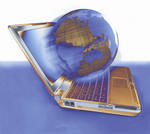                                                          			Підготувала та провела                                          		   методист РМЦ                                           		    Ю.М.АндрєєваСВАТОВЕ2011 Мета: познайомити присутніх з новими інноваційними прийомами та формами                гурткової роботи, звернути увагу на основні аспекти успішної гурткової            роботи; розвивати вміння аргументувати власні думки учасників, творчу уяву;            виховувати почуття колективізму, бажання втілювати інновації в життя           гуртка.Обладнання: аркуші різного кольору, фломастери, маркери, плакати з назвами,            валіза, цукеркиХІД  ТРЕНІНГУВед. – Доброго дня, шановні колеги! Ми послухали теоретичний матеріал, а тепер я пропоную трішки погратися.ВПРАВА «ЗНАЙОМСТВО» (5 хв.)Перед вами на столі лежать різнокольорові папірці з голочками. Напишіть на них своє ім`я і приколіть до одягу.Тепер я попрошу вас вийти в центр залу і стати в коло. Я даю вам ось такий м`ячик. Ми будемо передавати його ось таким чином:називаєте своє ім`я,  кидаєте його тій людині, з якою у вас є щось спільне, наприклад «Мене звати Юлія, я кидаю м`ячик Людмилі, бо ми працюємо в одному закладі» тощо.(виконується вправа)Вед. – Ось ми і познайомились. Займіть, будь ласка, свої місця. ВПРАВА «ПРАВИЛА» (2 хв.)Звичайно, тренінг не може обійтися без правил, за якими ми сьогодні будемо працювати:Активність;Толерантність;Сміливість у висловлюванні думок;Творчість тощо.(правила записуються на дошці)ВПРАВА «МОЇ ОЧІКУВАННЯ» (2 хв.)На столах у вас лежать ось такі насінинки. Напишіть, будь ласка на них, що ви очікуєте від сьогоднішньої зустрічі.(клеїмо насінинки на дошку)ВПРАВА «МИ ДУМАЄМО ТАК…» (5 хв.)Зараз кожна група отримає аркуш, на якому написано початок речення. Вам необхідно порадитись і написати продовження цього речення, тобто дати визначення запропонованому поняттю.Гурткова робота – це…Бути керівником гуртка – це…Бути вихованцем гуртка – це…Заняття гуртка – це…Творчий звіт гуртка – це…(кожна група по черзі зачитує, обговорення)Вед. – Перш ніж ми розпочнемо виконувати наступне завдання, я попрошу всіх, у кого ім`я написане на жовтому папірці пересісти за перший стіл, червоні – за другий і т.д.(пересідають)ВПРАВА «АНАГРАММА» (7 хв.)Перед вами записане слово «ГУРТОК». Перша група підбирає слова, якими можна було б охарактеризувати керівника гуртка на літеру «Г», друга – на літеру «І» і т.д.(через 3 хв. озвучуємо і записуємо на дошці, підводимо підсумок)Вед. – Перш ніж ми подовжимо, я попрошу вас розрахуватись на 1-2-3-4-5. Займіть будь ласка свої місця за столами відповідного номеру.ВПРАВА «ПОЯСНИ» (7 хв.)Зараз кожна група отримає словосполучення. Даю підказку – це назва інноваційного прийому. Ваше завдання – пояснити його. Якщо він вам знайомий – добре, якщо ні – придумайте свою трактовку цього прийому.Лови помилку ( пояснюючи матеріал, керівник навмисно робить помилку. Гуртківці заздалегідь попереджені про це. Навчіть їх реагувати на помилку, заохочуйте їх увагу! Керівник має прагнення, щоб діти не тільки помітили помилку, але й знали правильну відповідь)Щедра оцінка (заохочувальний прийом для невпевнених у собі дітей. Оцінюємо словом, інтонацією, жестом. Використання цього прийому підбадьорює гуртківців, створює позитивний емоційний настрій, стимулює процес навчання. На цьому тлі найменші успіхи дитини помічаються, авансуються майбутні успіхи, підтримується інтерес дитини до занять. Для учня з завишеною самооцінкою цей прийом слід застосовувати обережно та помірковано)Кредит довіри (оцінювання роботи в кредит. Враховуючи те, що позашкільний заклад не маніпулює оцінками, головною мотивацією навчання в нас є виключно інтерес. Гуртківця відлякати негативною оцінкою дуже просто, а заохотити, помітити найменшу вдачу, створити позитивний настрій, вселити впевненість в свої сили керівник і може, і зобов`язаний)Точка зору (привчає гуртківців аналізувати, оцінювати, аргументувати свої думки. Він стає в нагоді при обговоренні закінчених робіт, при оформленні  виставок. Іноді керівники обігрують цей прийом, об`єднавши в групі два табори опонентів, які по черзі висловлюють свою думку. Застосування цього прийому сприяє розвитку комунікативних навичок у дітей, вчить логічно вибудовувати аргументи, культурі спілкування)Навчи іншого (кожен гуртківець має змогу виступити в привабливій для себе ролі вчителя, наставника. Це активізує гуртківців, заохочує їх до сумлінного виконання навчальних завдань. Іноді пояснення товариша сприймаються більш прийнятно, ніж пояснення керівника)А зараз я хочу надати слово Л.О.Садиковій, яка доповнить нашу розповідь інформацією, які ще прийоми можна використовувати в процесі гурткової роботи.(виступ)Вед. – Ви бачите у вас на столах вазу з цукерками. Візьміть кожен по одній. Всі, кому дісталися цу3керки в рожевій упаковці – пересядьте за 1-й стіл, у жовтій – за 2-й і т.д.(з`являється валіза)ВПРАВА «ВАЛІЗА КЕРІВНИКА ГУРТКА» (5 хв.)Ось перед вами знаходиться валіза. Приблизно така валіза повинна бути у кожного керівника гуртка. Давайте всі разом проаналізуємо, що ж нам треба туди покласти. Звичайно, робота кожного гуртка починається з Програми…Програма роботи гурткаЖурналКонспекти занятьКалендарно-тематичний планНаочний, дидактичний матеріалАудіо-, відеоматеріалиМатеріали узагальнення власного досвідуПлан самоосвітиПеріодичні видання за профілем гурткаІнструкції з техніки безпекиІ звичайно, ваше величезне бажання працювати.Я з впевненістю можу сказати, що в кожного з нас є така валіза, можливо, в когось вона не повна, а в когось вже не вистачає місця. Але наша головна задача як керівника гуртка, полягає в тому, аби виховати особистість, спроможну сприймати і творити прекрасне.ВПРАВА «РЕЗУЛЬТАТ» (2 хв.)На жаль, час спливає і наш невеличкий тренінг добіг кінця. Хочеться дізнатися, чи справдилися ваші сподівання, очікування. Я прошу вас написати свої враження ось на цих листочках.(клеїмо на дошку, виходить соняшник)ВПРАВА «ЕМОЦІЙНИЙ ЛАНЦЮЖОК» (3 хв.)Я попрошу кожного з вас звернутися по черзі до сусіда, сказати йому комплімент і невеличке побажання.(виконується вправа)Вед. – На цьому наш тренінг завершився. Мені було дуже приємно з вами працювати. Дякую за увагу.Гурткова робота – це…Бути керівником гуртка – це…Бути вихованцем гуртка – це…Заняття гуртка – це…Творчий звіт гуртка – це…ЛОВИ ПОМИЛКУЩЕДРА ОЦІНКАКРЕДИТ ДОВІРИТОЧКА ЗОРУНАВЧИ ІНШОГО